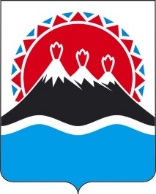 РЕГИОНАЛЬНАЯ СЛУЖБАПО ТАРИФАМ И ЦЕНАМ КАМЧАТСКОГО КРАЯПОСТАНОВЛЕНИЕВ соответствии с Федеральным законом от 26.03.2003 № 35-ФЗ 
«Об электроэнергетике», постановлением Правительства Российской Федерации от 29.12.2011 № 1178 «О ценообразовании в области регулируемых цен (тарифов) в электроэнергетике», постановлением Правительства Камчатского края от 07.04.2023 № 204-П «Об утверждении Положения о Региональной службе по тарифам и ценам Камчатского края», протоколом Правления Региональной службы по тарифам и ценам Камчатского края от ХХ.ХХ.2023 № ХХПОСТАНОВЛЯЮ:1. 1.	Утвердить и ввести в действие на 2024 год цены (тарифы) на электрическую энергию (мощность), поставляемую ПАО «Камчатскэнерго» по объектам электроснабжения рыбоперерабатывающих предприятий, осуществляющих деятельность на территории Усть-Большерецкого муниципального района Камчатского края покупателям на розничных рынках, расположенных на территориях, технологически не связанных с Единой энергетической системой России и технологически изолированными территориальными электроэнергетическими системами, за исключением населения и (или) приравненных к нему категорий потребителей, согласно приложению.2. Настоящее постановление вступает в силу со дня его официального опубликования. Приложение к постановлению Региональной службы по тарифам и ценам Камчатского краяот ХХ.ХХ.2023 № ХХ-НЦены (тарифы) на электрическую энергию (мощность), поставляемую ПАО «Камчатскэнерго» по объектам электроснабжения рыбоперерабатывающих предприятий, осуществляющих деятельность на территории Усть-Большерецкого муниципального района Камчатского края покупателям на розничных рынках, расположенных на территориях, технологически не связанных с Единой энергетической системой России и технологически изолированными территориальными электроэнергетическими системами, за исключением населения и (или) приравненных к нему категорий потребителей, на 2024 год (тарифы указываются без НДС)1Примечание: <1> Интервалы тарифных зон суток (по месяцам календарного года) утверждаются Федеральной антимонопольной службой<2> Величина необходимой валовой выручки гарантирующего поставщика от реализации электрической энергии (мощности) покупателям розничного рынка на 2024 год – 19 522 тыс. руб.Величина недополученных доходов гарантирующего поставщика в связи с доведением цен (тарифов) на электрическую энергию (мощность) до базовых уровней цен (тарифов) на электрическую энергию (мощность) на 2024 год – 1 500 000 тыс. руб.».[Дата регистрации] № [Номер документа]г. Петропавловск-КамчатскийОб утверждении цен (тарифов) на электрическую энергию, поставляемуюПАО «Камчатскэнерго» по объектам электроснабжения рыбоперерабатывающих предприятий, осуществляющих деятельность на территории Усть-Большерецкого муниципального района Камчатского края, на 2024 год Руководитель[горизонтальный штамп подписи 1]М.В. Лопатникова№ п/пПоказатель (группы потребителей с разбивкой тарифа по ставкам и дифференциацией по зонам суток)Единица измеренияI полугодие01.01.2024 г.-30.06.2024 г.I полугодие01.01.2024 г.-30.06.2024 г.I полугодие01.01.2024 г.-30.06.2024 г.I полугодие01.01.2024 г.-30.06.2024 г.II полугодие01.07.2024 г.-31.12.2024 г.II полугодие01.07.2024 г.-31.12.2024 г.II полугодие01.07.2024 г.-31.12.2024 г.II полугодие01.07.2024 г.-31.12.2024 г.№ п/пПоказатель (группы потребителей с разбивкой тарифа по ставкам и дифференциацией по зонам суток)Единица измеренияЦена (тариф)Цена (тариф)Цена (тариф)Цена (тариф)Цена (тариф)Цена (тариф)Цена (тариф)Цена (тариф)№ п/пПоказатель (группы потребителей с разбивкой тарифа по ставкам и дифференциацией по зонам суток)Единица измеренияВНСН-IСН-IIННВНСН-IСН-IIНН12345678910111Экономически обоснованные тарифы на электрическую энергию (мощность) для потребителей, не относящихся к населению и приравненным к нему категориям потребителейЭкономически обоснованные тарифы на электрическую энергию (мощность) для потребителей, не относящихся к населению и приравненным к нему категориям потребителейЭкономически обоснованные тарифы на электрическую энергию (мощность) для потребителей, не относящихся к населению и приравненным к нему категориям потребителейЭкономически обоснованные тарифы на электрическую энергию (мощность) для потребителей, не относящихся к населению и приравненным к нему категориям потребителейЭкономически обоснованные тарифы на электрическую энергию (мощность) для потребителей, не относящихся к населению и приравненным к нему категориям потребителейЭкономически обоснованные тарифы на электрическую энергию (мощность) для потребителей, не относящихся к населению и приравненным к нему категориям потребителейЭкономически обоснованные тарифы на электрическую энергию (мощность) для потребителей, не относящихся к населению и приравненным к нему категориям потребителейЭкономически обоснованные тарифы на электрическую энергию (мощность) для потребителей, не относящихся к населению и приравненным к нему категориям потребителейЭкономически обоснованные тарифы на электрическую энергию (мощность) для потребителей, не относящихся к населению и приравненным к нему категориям потребителейЭкономически обоснованные тарифы на электрическую энергию (мощность) для потребителей, не относящихся к населению и приравненным к нему категориям потребителей1.1Одноставочный тарифруб./кВт·ч   27,67230,5041.2Одноставочные тарифы, дифференцированные по трем зонам суток2 Одноставочные тарифы, дифференцированные по трем зонам суток2 Одноставочные тарифы, дифференцированные по трем зонам суток2 Одноставочные тарифы, дифференцированные по трем зонам суток2 Одноставочные тарифы, дифференцированные по трем зонам суток2 Одноставочные тарифы, дифференцированные по трем зонам суток2 1.2.1- ночная зонаруб./кВт·ч19,37021,3531.2.2- полупиковая зонаруб./кВт·ч27,76230,5041.2.3- пиковая зонаруб./кВт·ч34,59038,1301.3Одноставочные тарифы, дифференцированные по двум зонам суток2  Одноставочные тарифы, дифференцированные по двум зонам суток2  Одноставочные тарифы, дифференцированные по двум зонам суток2  Одноставочные тарифы, дифференцированные по двум зонам суток2  Одноставочные тарифы, дифференцированные по двум зонам суток2  Одноставочные тарифы, дифференцированные по двум зонам суток2  1.3.1- ночная зонаруб./кВт·ч19,37021,3531.3.2- дневная зона (пиковая и полупиковая)руб./кВт·ч31,82335,0802Тарифы на электрическую энергию (мощность) для потребителей, предусмотренных пунктом 1 Критериев определения потребителей электрической энергии (мощности), не относящихся к населению и приравненным к нему категориям потребителей, в отношении которых на территориях Дальневосточного федерального округа осуществляется доведение цен (тарифов) на электрическую энергию (мощность) до планируемых на следующий период регулирования базовых уровней цен (тарифов) на электрическую энергию (мощность), утвержденных постановлением Правительства Российской Федерации от 26 ноября 2021 г. № 2062 (Собрание законодательства Российской Федерации, 2021, № 49, ст. 8250) (далее – Критерии)Тарифы на электрическую энергию (мощность) для потребителей, предусмотренных пунктом 1 Критериев определения потребителей электрической энергии (мощности), не относящихся к населению и приравненным к нему категориям потребителей, в отношении которых на территориях Дальневосточного федерального округа осуществляется доведение цен (тарифов) на электрическую энергию (мощность) до планируемых на следующий период регулирования базовых уровней цен (тарифов) на электрическую энергию (мощность), утвержденных постановлением Правительства Российской Федерации от 26 ноября 2021 г. № 2062 (Собрание законодательства Российской Федерации, 2021, № 49, ст. 8250) (далее – Критерии)Тарифы на электрическую энергию (мощность) для потребителей, предусмотренных пунктом 1 Критериев определения потребителей электрической энергии (мощности), не относящихся к населению и приравненным к нему категориям потребителей, в отношении которых на территориях Дальневосточного федерального округа осуществляется доведение цен (тарифов) на электрическую энергию (мощность) до планируемых на следующий период регулирования базовых уровней цен (тарифов) на электрическую энергию (мощность), утвержденных постановлением Правительства Российской Федерации от 26 ноября 2021 г. № 2062 (Собрание законодательства Российской Федерации, 2021, № 49, ст. 8250) (далее – Критерии)Тарифы на электрическую энергию (мощность) для потребителей, предусмотренных пунктом 1 Критериев определения потребителей электрической энергии (мощности), не относящихся к населению и приравненным к нему категориям потребителей, в отношении которых на территориях Дальневосточного федерального округа осуществляется доведение цен (тарифов) на электрическую энергию (мощность) до планируемых на следующий период регулирования базовых уровней цен (тарифов) на электрическую энергию (мощность), утвержденных постановлением Правительства Российской Федерации от 26 ноября 2021 г. № 2062 (Собрание законодательства Российской Федерации, 2021, № 49, ст. 8250) (далее – Критерии)Тарифы на электрическую энергию (мощность) для потребителей, предусмотренных пунктом 1 Критериев определения потребителей электрической энергии (мощности), не относящихся к населению и приравненным к нему категориям потребителей, в отношении которых на территориях Дальневосточного федерального округа осуществляется доведение цен (тарифов) на электрическую энергию (мощность) до планируемых на следующий период регулирования базовых уровней цен (тарифов) на электрическую энергию (мощность), утвержденных постановлением Правительства Российской Федерации от 26 ноября 2021 г. № 2062 (Собрание законодательства Российской Федерации, 2021, № 49, ст. 8250) (далее – Критерии)Тарифы на электрическую энергию (мощность) для потребителей, предусмотренных пунктом 1 Критериев определения потребителей электрической энергии (мощности), не относящихся к населению и приравненным к нему категориям потребителей, в отношении которых на территориях Дальневосточного федерального округа осуществляется доведение цен (тарифов) на электрическую энергию (мощность) до планируемых на следующий период регулирования базовых уровней цен (тарифов) на электрическую энергию (мощность), утвержденных постановлением Правительства Российской Федерации от 26 ноября 2021 г. № 2062 (Собрание законодательства Российской Федерации, 2021, № 49, ст. 8250) (далее – Критерии)Тарифы на электрическую энергию (мощность) для потребителей, предусмотренных пунктом 1 Критериев определения потребителей электрической энергии (мощности), не относящихся к населению и приравненным к нему категориям потребителей, в отношении которых на территориях Дальневосточного федерального округа осуществляется доведение цен (тарифов) на электрическую энергию (мощность) до планируемых на следующий период регулирования базовых уровней цен (тарифов) на электрическую энергию (мощность), утвержденных постановлением Правительства Российской Федерации от 26 ноября 2021 г. № 2062 (Собрание законодательства Российской Федерации, 2021, № 49, ст. 8250) (далее – Критерии)Тарифы на электрическую энергию (мощность) для потребителей, предусмотренных пунктом 1 Критериев определения потребителей электрической энергии (мощности), не относящихся к населению и приравненным к нему категориям потребителей, в отношении которых на территориях Дальневосточного федерального округа осуществляется доведение цен (тарифов) на электрическую энергию (мощность) до планируемых на следующий период регулирования базовых уровней цен (тарифов) на электрическую энергию (мощность), утвержденных постановлением Правительства Российской Федерации от 26 ноября 2021 г. № 2062 (Собрание законодательства Российской Федерации, 2021, № 49, ст. 8250) (далее – Критерии)Тарифы на электрическую энергию (мощность) для потребителей, предусмотренных пунктом 1 Критериев определения потребителей электрической энергии (мощности), не относящихся к населению и приравненным к нему категориям потребителей, в отношении которых на территориях Дальневосточного федерального округа осуществляется доведение цен (тарифов) на электрическую энергию (мощность) до планируемых на следующий период регулирования базовых уровней цен (тарифов) на электрическую энергию (мощность), утвержденных постановлением Правительства Российской Федерации от 26 ноября 2021 г. № 2062 (Собрание законодательства Российской Федерации, 2021, № 49, ст. 8250) (далее – Критерии)Тарифы на электрическую энергию (мощность) для потребителей, предусмотренных пунктом 1 Критериев определения потребителей электрической энергии (мощности), не относящихся к населению и приравненным к нему категориям потребителей, в отношении которых на территориях Дальневосточного федерального округа осуществляется доведение цен (тарифов) на электрическую энергию (мощность) до планируемых на следующий период регулирования базовых уровней цен (тарифов) на электрическую энергию (мощность), утвержденных постановлением Правительства Российской Федерации от 26 ноября 2021 г. № 2062 (Собрание законодательства Российской Федерации, 2021, № 49, ст. 8250) (далее – Критерии)2.1Одноставочный тариф руб./кВт·ч   2.2Одноставочные тарифы, дифференцированные по трем зонам суток2Одноставочные тарифы, дифференцированные по трем зонам суток2Одноставочные тарифы, дифференцированные по трем зонам суток2Одноставочные тарифы, дифференцированные по трем зонам суток2Одноставочные тарифы, дифференцированные по трем зонам суток2Одноставочные тарифы, дифференцированные по трем зонам суток2Одноставочные тарифы, дифференцированные по трем зонам суток2Одноставочные тарифы, дифференцированные по трем зонам суток2Одноставочные тарифы, дифференцированные по трем зонам суток2Одноставочные тарифы, дифференцированные по трем зонам суток22.2.1- ночная зона руб./кВт·ч   2.2.2- полупиковая зонаруб./кВт·ч   2.2.3- пиковая зонаруб./кВт·ч   2.3Одноставочные тарифы, дифференцированные по двум зонам суток 2Одноставочные тарифы, дифференцированные по двум зонам суток 2Одноставочные тарифы, дифференцированные по двум зонам суток 2Одноставочные тарифы, дифференцированные по двум зонам суток 2Одноставочные тарифы, дифференцированные по двум зонам суток 2Одноставочные тарифы, дифференцированные по двум зонам суток 2Одноставочные тарифы, дифференцированные по двум зонам суток 2Одноставочные тарифы, дифференцированные по двум зонам суток 2Одноставочные тарифы, дифференцированные по двум зонам суток 2Одноставочные тарифы, дифференцированные по двум зонам суток 22.3.1- ночная зонаруб./кВт·ч   2.3.2- дневная зона (пиковая и полупиковая)руб./кВт·ч   2.4Сумма субсидийтыс.руб.3Тарифы на электрическую энергию (мощность) для потребителей, предусмотренных пунктом 2 КритериевТарифы на электрическую энергию (мощность) для потребителей, предусмотренных пунктом 2 КритериевТарифы на электрическую энергию (мощность) для потребителей, предусмотренных пунктом 2 КритериевТарифы на электрическую энергию (мощность) для потребителей, предусмотренных пунктом 2 КритериевТарифы на электрическую энергию (мощность) для потребителей, предусмотренных пунктом 2 КритериевТарифы на электрическую энергию (мощность) для потребителей, предусмотренных пунктом 2 КритериевТарифы на электрическую энергию (мощность) для потребителей, предусмотренных пунктом 2 КритериевТарифы на электрическую энергию (мощность) для потребителей, предусмотренных пунктом 2 КритериевТарифы на электрическую энергию (мощность) для потребителей, предусмотренных пунктом 2 КритериевТарифы на электрическую энергию (мощность) для потребителей, предусмотренных пунктом 2 Критериев3.1Одноставочный тарифруб./кВт·ч   3.2Одноставочные тарифы, дифференцированные по трем зонам суток2Одноставочные тарифы, дифференцированные по трем зонам суток2Одноставочные тарифы, дифференцированные по трем зонам суток2Одноставочные тарифы, дифференцированные по трем зонам суток2Одноставочные тарифы, дифференцированные по трем зонам суток2Одноставочные тарифы, дифференцированные по трем зонам суток2Одноставочные тарифы, дифференцированные по трем зонам суток2Одноставочные тарифы, дифференцированные по трем зонам суток2Одноставочные тарифы, дифференцированные по трем зонам суток2Одноставочные тарифы, дифференцированные по трем зонам суток23.2.1- ночная зонаруб./кВт·ч   3.2.2- полупиковая зонаруб./кВт·ч   3.2.3- пиковая зонаруб./кВт·ч   3.3Одноставочные тарифы, дифференцированные по двум зонам суток2Одноставочные тарифы, дифференцированные по двум зонам суток2Одноставочные тарифы, дифференцированные по двум зонам суток2Одноставочные тарифы, дифференцированные по двум зонам суток2Одноставочные тарифы, дифференцированные по двум зонам суток2Одноставочные тарифы, дифференцированные по двум зонам суток2Одноставочные тарифы, дифференцированные по двум зонам суток2Одноставочные тарифы, дифференцированные по двум зонам суток2Одноставочные тарифы, дифференцированные по двум зонам суток2Одноставочные тарифы, дифференцированные по двум зонам суток23.3.1- ночная зона руб./кВт·ч   3.3.2- дневная зона (пиковая и полупиковая)руб./кВт·ч   3.4Сумма субсидийтыс.руб.4Тарифы на электрическую энергию (мощность) для потребителей, предусмотренных пунктом 3 КритериевТарифы на электрическую энергию (мощность) для потребителей, предусмотренных пунктом 3 КритериевТарифы на электрическую энергию (мощность) для потребителей, предусмотренных пунктом 3 КритериевТарифы на электрическую энергию (мощность) для потребителей, предусмотренных пунктом 3 КритериевТарифы на электрическую энергию (мощность) для потребителей, предусмотренных пунктом 3 КритериевТарифы на электрическую энергию (мощность) для потребителей, предусмотренных пунктом 3 КритериевТарифы на электрическую энергию (мощность) для потребителей, предусмотренных пунктом 3 КритериевТарифы на электрическую энергию (мощность) для потребителей, предусмотренных пунктом 3 КритериевТарифы на электрическую энергию (мощность) для потребителей, предусмотренных пунктом 3 КритериевТарифы на электрическую энергию (мощность) для потребителей, предусмотренных пунктом 3 Критериев4.1Одноставочный тарифруб./кВт·ч   -4.2Одноставочные тарифы, дифференцированные по трем зонам суток2Одноставочные тарифы, дифференцированные по трем зонам суток2Одноставочные тарифы, дифференцированные по трем зонам суток2Одноставочные тарифы, дифференцированные по трем зонам суток2Одноставочные тарифы, дифференцированные по трем зонам суток2Одноставочные тарифы, дифференцированные по трем зонам суток24.2.1- ночная зонаруб./кВт·ч   -4.2.2- полупиковая зонаруб./кВт·ч   -4.2.3- пиковая зонаруб./кВт·ч   -4.3Одноставочные тарифы, дифференцированные по двум зонам суток2Одноставочные тарифы, дифференцированные по двум зонам суток2Одноставочные тарифы, дифференцированные по двум зонам суток2Одноставочные тарифы, дифференцированные по двум зонам суток2Одноставочные тарифы, дифференцированные по двум зонам суток2Одноставочные тарифы, дифференцированные по двум зонам суток2Одноставочные тарифы, дифференцированные по двум зонам суток2Одноставочные тарифы, дифференцированные по двум зонам суток2Одноставочные тарифы, дифференцированные по двум зонам суток2Одноставочные тарифы, дифференцированные по двум зонам суток24.3.1- ночная зонаруб./кВт·ч   -4.3.2- дневная зона (пиковая и полупиковая)руб./кВт·ч   -4.4Сумма субсидийтыс.руб.-5Тарифы на электрическую энергию (мощность) для потребителей, предусмотренных пунктом 4 КритериевТарифы на электрическую энергию (мощность) для потребителей, предусмотренных пунктом 4 КритериевТарифы на электрическую энергию (мощность) для потребителей, предусмотренных пунктом 4 КритериевТарифы на электрическую энергию (мощность) для потребителей, предусмотренных пунктом 4 КритериевТарифы на электрическую энергию (мощность) для потребителей, предусмотренных пунктом 4 КритериевТарифы на электрическую энергию (мощность) для потребителей, предусмотренных пунктом 4 КритериевТарифы на электрическую энергию (мощность) для потребителей, предусмотренных пунктом 4 КритериевТарифы на электрическую энергию (мощность) для потребителей, предусмотренных пунктом 4 КритериевТарифы на электрическую энергию (мощность) для потребителей, предусмотренных пунктом 4 КритериевТарифы на электрическую энергию (мощность) для потребителей, предусмотренных пунктом 4 Критериев5.1Одноставочный тарифруб./кВт·ч   --5.2Одноставочные тарифы, дифференцированные по трем зонам суток2Одноставочные тарифы, дифференцированные по трем зонам суток2Одноставочные тарифы, дифференцированные по трем зонам суток2Одноставочные тарифы, дифференцированные по трем зонам суток2Одноставочные тарифы, дифференцированные по трем зонам суток2Одноставочные тарифы, дифференцированные по трем зонам суток25.2.1- ночная зонаруб./кВт·ч   --5.2.2- полупиковая зонаруб./кВт·ч   --5.2.3- пиковая зонаруб./кВт·ч   --5.3Одноставочные тарифы, дифференцированные по двум зонам суток2Одноставочные тарифы, дифференцированные по двум зонам суток2Одноставочные тарифы, дифференцированные по двум зонам суток2Одноставочные тарифы, дифференцированные по двум зонам суток2Одноставочные тарифы, дифференцированные по двум зонам суток2Одноставочные тарифы, дифференцированные по двум зонам суток2Одноставочные тарифы, дифференцированные по двум зонам суток2Одноставочные тарифы, дифференцированные по двум зонам суток2Одноставочные тарифы, дифференцированные по двум зонам суток2Одноставочные тарифы, дифференцированные по двум зонам суток25.3.1- ночная зона руб./кВт·ч   --5.3.2- дневная зона (пиковая и полупиковая)руб./кВт·ч   --5.4Сумма субсидийтыс.руб.--6Тарифы на электрическую энергию (мощность) для потребителей, предусмотренных пунктом 5 КритериевТарифы на электрическую энергию (мощность) для потребителей, предусмотренных пунктом 5 КритериевТарифы на электрическую энергию (мощность) для потребителей, предусмотренных пунктом 5 КритериевТарифы на электрическую энергию (мощность) для потребителей, предусмотренных пунктом 5 КритериевТарифы на электрическую энергию (мощность) для потребителей, предусмотренных пунктом 5 КритериевТарифы на электрическую энергию (мощность) для потребителей, предусмотренных пунктом 5 КритериевТарифы на электрическую энергию (мощность) для потребителей, предусмотренных пунктом 5 КритериевТарифы на электрическую энергию (мощность) для потребителей, предусмотренных пунктом 5 КритериевТарифы на электрическую энергию (мощность) для потребителей, предусмотренных пунктом 5 КритериевТарифы на электрическую энергию (мощность) для потребителей, предусмотренных пунктом 5 Критериев6.1Одноставочный тарифруб./кВт·ч   ---6.2Одноставочные тарифы, дифференцированные по трем зонам суток2Одноставочные тарифы, дифференцированные по трем зонам суток2Одноставочные тарифы, дифференцированные по трем зонам суток2Одноставочные тарифы, дифференцированные по трем зонам суток2Одноставочные тарифы, дифференцированные по трем зонам суток2Одноставочные тарифы, дифференцированные по трем зонам суток26.2.1- ночная зонаруб./кВт·ч   ---6.2.2- полупиковая зонаруб./кВт·ч   ---6.2.3- пиковая зонаруб./кВт·ч   ---6.3Одноставочные тарифы, дифференцированные по двум зонам суток2Одноставочные тарифы, дифференцированные по двум зонам суток2Одноставочные тарифы, дифференцированные по двум зонам суток2Одноставочные тарифы, дифференцированные по двум зонам суток2Одноставочные тарифы, дифференцированные по двум зонам суток2Одноставочные тарифы, дифференцированные по двум зонам суток2Одноставочные тарифы, дифференцированные по двум зонам суток2Одноставочные тарифы, дифференцированные по двум зонам суток2Одноставочные тарифы, дифференцированные по двум зонам суток2Одноставочные тарифы, дифференцированные по двум зонам суток26.3.1- ночная зона руб./кВт·ч   ---6.3.2- дневная зона (пиковая и полупиковая)руб./кВт·ч   ---6.4Сумма субсидийтыс.руб.---7Тарифы на электрическую энергию (мощность) для потребителей, предусмотренных пунктом 6 КритериевТарифы на электрическую энергию (мощность) для потребителей, предусмотренных пунктом 6 КритериевТарифы на электрическую энергию (мощность) для потребителей, предусмотренных пунктом 6 КритериевТарифы на электрическую энергию (мощность) для потребителей, предусмотренных пунктом 6 КритериевТарифы на электрическую энергию (мощность) для потребителей, предусмотренных пунктом 6 КритериевТарифы на электрическую энергию (мощность) для потребителей, предусмотренных пунктом 6 КритериевТарифы на электрическую энергию (мощность) для потребителей, предусмотренных пунктом 6 КритериевТарифы на электрическую энергию (мощность) для потребителей, предусмотренных пунктом 6 КритериевТарифы на электрическую энергию (мощность) для потребителей, предусмотренных пунктом 6 КритериевТарифы на электрическую энергию (мощность) для потребителей, предусмотренных пунктом 6 Критериев7.1Одноставочный тарифруб./кВт·ч   7.2Одноставочные тарифы, дифференцированные по трем зонам суток2Одноставочные тарифы, дифференцированные по трем зонам суток2Одноставочные тарифы, дифференцированные по трем зонам суток2Одноставочные тарифы, дифференцированные по трем зонам суток2Одноставочные тарифы, дифференцированные по трем зонам суток2Одноставочные тарифы, дифференцированные по трем зонам суток2Одноставочные тарифы, дифференцированные по трем зонам суток2Одноставочные тарифы, дифференцированные по трем зонам суток2Одноставочные тарифы, дифференцированные по трем зонам суток2Одноставочные тарифы, дифференцированные по трем зонам суток27.2.1- ночная зонаруб./кВт·ч   7.2.2- полупиковая зонаруб./кВт·ч   7.2.3- пиковая зона руб./кВт·ч7.3Одноставочные тарифы, дифференцированные по двум зонам суток2Одноставочные тарифы, дифференцированные по двум зонам суток2Одноставочные тарифы, дифференцированные по двум зонам суток2Одноставочные тарифы, дифференцированные по двум зонам суток2Одноставочные тарифы, дифференцированные по двум зонам суток2Одноставочные тарифы, дифференцированные по двум зонам суток2Одноставочные тарифы, дифференцированные по двум зонам суток2Одноставочные тарифы, дифференцированные по двум зонам суток2Одноставочные тарифы, дифференцированные по двум зонам суток2Одноставочные тарифы, дифференцированные по двум зонам суток27.3.1- ночная зонаруб./кВт·ч   7.3.2- дневная зона (пиковая и полупиковая)руб./кВт·ч   7.4Сумма субсидийтыс.руб.8Тарифы на электрическую энергию (мощность) для потребителей, предусмотренных пунктом 7 КритериевТарифы на электрическую энергию (мощность) для потребителей, предусмотренных пунктом 7 КритериевТарифы на электрическую энергию (мощность) для потребителей, предусмотренных пунктом 7 КритериевТарифы на электрическую энергию (мощность) для потребителей, предусмотренных пунктом 7 КритериевТарифы на электрическую энергию (мощность) для потребителей, предусмотренных пунктом 7 КритериевТарифы на электрическую энергию (мощность) для потребителей, предусмотренных пунктом 7 КритериевТарифы на электрическую энергию (мощность) для потребителей, предусмотренных пунктом 7 КритериевТарифы на электрическую энергию (мощность) для потребителей, предусмотренных пунктом 7 КритериевТарифы на электрическую энергию (мощность) для потребителей, предусмотренных пунктом 7 КритериевТарифы на электрическую энергию (мощность) для потребителей, предусмотренных пунктом 7 Критериев8.1Одноставочный тарифруб./кВт·ч   8.2Одноставочные тарифы, дифференцированные по трем зонам суток2Одноставочные тарифы, дифференцированные по трем зонам суток2Одноставочные тарифы, дифференцированные по трем зонам суток2Одноставочные тарифы, дифференцированные по трем зонам суток2Одноставочные тарифы, дифференцированные по трем зонам суток2Одноставочные тарифы, дифференцированные по трем зонам суток2Одноставочные тарифы, дифференцированные по трем зонам суток2Одноставочные тарифы, дифференцированные по трем зонам суток2Одноставочные тарифы, дифференцированные по трем зонам суток2Одноставочные тарифы, дифференцированные по трем зонам суток28.2.1- ночная зонаруб./кВт·ч   8.2.2- полупиковая зонаруб./кВт·ч   8.2.3- пиковая зонаруб./кВт·ч   8.3Одноставочные тарифы, дифференцированные по двум зонам суток2Одноставочные тарифы, дифференцированные по двум зонам суток2Одноставочные тарифы, дифференцированные по двум зонам суток2Одноставочные тарифы, дифференцированные по двум зонам суток2Одноставочные тарифы, дифференцированные по двум зонам суток2Одноставочные тарифы, дифференцированные по двум зонам суток2Одноставочные тарифы, дифференцированные по двум зонам суток2Одноставочные тарифы, дифференцированные по двум зонам суток2Одноставочные тарифы, дифференцированные по двум зонам суток2Одноставочные тарифы, дифференцированные по двум зонам суток28.3.1- ночная зона руб./кВт·ч   8.3.2- дневная зона (пиковая и полупиковая)руб./кВт·ч   8.4Сумма субсидийтыс.руб.9Тарифы на электрическую энергию (мощность) для потребителей, предусмотренных пунктом 8 КритериевТарифы на электрическую энергию (мощность) для потребителей, предусмотренных пунктом 8 КритериевТарифы на электрическую энергию (мощность) для потребителей, предусмотренных пунктом 8 КритериевТарифы на электрическую энергию (мощность) для потребителей, предусмотренных пунктом 8 КритериевТарифы на электрическую энергию (мощность) для потребителей, предусмотренных пунктом 8 КритериевТарифы на электрическую энергию (мощность) для потребителей, предусмотренных пунктом 8 КритериевТарифы на электрическую энергию (мощность) для потребителей, предусмотренных пунктом 8 КритериевТарифы на электрическую энергию (мощность) для потребителей, предусмотренных пунктом 8 КритериевТарифы на электрическую энергию (мощность) для потребителей, предусмотренных пунктом 8 КритериевТарифы на электрическую энергию (мощность) для потребителей, предусмотренных пунктом 8 Критериев9.1Одноставочный тарифруб./кВт·ч   9.2Одноставочные тарифы, дифференцированные по трем зонам суток2Одноставочные тарифы, дифференцированные по трем зонам суток2Одноставочные тарифы, дифференцированные по трем зонам суток2Одноставочные тарифы, дифференцированные по трем зонам суток2Одноставочные тарифы, дифференцированные по трем зонам суток2Одноставочные тарифы, дифференцированные по трем зонам суток2Одноставочные тарифы, дифференцированные по трем зонам суток2Одноставочные тарифы, дифференцированные по трем зонам суток2Одноставочные тарифы, дифференцированные по трем зонам суток2Одноставочные тарифы, дифференцированные по трем зонам суток29.2.1- ночная зонаруб./кВт·ч   9.2.2- полупиковая зонаруб./кВт·ч   9.2.3- пиковая зонаруб./кВт·ч   9.3Одноставочные тарифы, дифференцированные по двум зонам суток2Одноставочные тарифы, дифференцированные по двум зонам суток2Одноставочные тарифы, дифференцированные по двум зонам суток2Одноставочные тарифы, дифференцированные по двум зонам суток2Одноставочные тарифы, дифференцированные по двум зонам суток2Одноставочные тарифы, дифференцированные по двум зонам суток2Одноставочные тарифы, дифференцированные по двум зонам суток2Одноставочные тарифы, дифференцированные по двум зонам суток2Одноставочные тарифы, дифференцированные по двум зонам суток2Одноставочные тарифы, дифференцированные по двум зонам суток29.3.1- ночная зонаруб./кВт·ч   9.3.2- дневная зона (пиковая и полупиковая)руб./кВт·ч   9.4Сумма субсидийтыс.руб.10Тарифы на электрическую энергию (мощность) для потребителей, предусмотренных пунктом 9 КритериевТарифы на электрическую энергию (мощность) для потребителей, предусмотренных пунктом 9 КритериевТарифы на электрическую энергию (мощность) для потребителей, предусмотренных пунктом 9 КритериевТарифы на электрическую энергию (мощность) для потребителей, предусмотренных пунктом 9 КритериевТарифы на электрическую энергию (мощность) для потребителей, предусмотренных пунктом 9 КритериевТарифы на электрическую энергию (мощность) для потребителей, предусмотренных пунктом 9 КритериевТарифы на электрическую энергию (мощность) для потребителей, предусмотренных пунктом 9 КритериевТарифы на электрическую энергию (мощность) для потребителей, предусмотренных пунктом 9 КритериевТарифы на электрическую энергию (мощность) для потребителей, предусмотренных пунктом 9 КритериевТарифы на электрическую энергию (мощность) для потребителей, предусмотренных пунктом 9 Критериев10.1Одноставочный тарифруб./кВт·ч   10.2Одноставочные тарифы, дифференцированные по трем зонам суток2Одноставочные тарифы, дифференцированные по трем зонам суток2Одноставочные тарифы, дифференцированные по трем зонам суток2Одноставочные тарифы, дифференцированные по трем зонам суток2Одноставочные тарифы, дифференцированные по трем зонам суток2Одноставочные тарифы, дифференцированные по трем зонам суток2Одноставочные тарифы, дифференцированные по трем зонам суток2Одноставочные тарифы, дифференцированные по трем зонам суток2Одноставочные тарифы, дифференцированные по трем зонам суток2Одноставочные тарифы, дифференцированные по трем зонам суток210.2.1- ночная зонаруб./кВт·ч   10.2.2- полупиковая зонаруб./кВт·ч   10.2.3- пиковая зонаруб./кВт·ч   10.3Одноставочные тарифы, дифференцированные по двум зонам суток2Одноставочные тарифы, дифференцированные по двум зонам суток2Одноставочные тарифы, дифференцированные по двум зонам суток2Одноставочные тарифы, дифференцированные по двум зонам суток2Одноставочные тарифы, дифференцированные по двум зонам суток2Одноставочные тарифы, дифференцированные по двум зонам суток2Одноставочные тарифы, дифференцированные по двум зонам суток2Одноставочные тарифы, дифференцированные по двум зонам суток2Одноставочные тарифы, дифференцированные по двум зонам суток2Одноставочные тарифы, дифференцированные по двум зонам суток210.3.1- ночная зонаруб./кВт·ч   10.3.2- дневная зона (пиковая и полупиковая)руб./кВт·ч   10.4Сумма субсидийтыс.руб.11Тарифы на электрическую энергию (мощность) для потребителей, предусмотренных решением уполномоченного органа субъекта Российской Федерации, принятым в соответствии с абзацем шестым пункта 78 Основ ценообразования в области регулируемых цен (тарифов) в электроэнергетике, утвержденных постановлением Правительства Российской Федерации от 29 декабря 2011 № 1178 (Собрание законодательства Российской Федерации, 2012, № 4, ст. 504; 2021, № 52, ст. 9143)Тарифы на электрическую энергию (мощность) для потребителей, предусмотренных решением уполномоченного органа субъекта Российской Федерации, принятым в соответствии с абзацем шестым пункта 78 Основ ценообразования в области регулируемых цен (тарифов) в электроэнергетике, утвержденных постановлением Правительства Российской Федерации от 29 декабря 2011 № 1178 (Собрание законодательства Российской Федерации, 2012, № 4, ст. 504; 2021, № 52, ст. 9143)Тарифы на электрическую энергию (мощность) для потребителей, предусмотренных решением уполномоченного органа субъекта Российской Федерации, принятым в соответствии с абзацем шестым пункта 78 Основ ценообразования в области регулируемых цен (тарифов) в электроэнергетике, утвержденных постановлением Правительства Российской Федерации от 29 декабря 2011 № 1178 (Собрание законодательства Российской Федерации, 2012, № 4, ст. 504; 2021, № 52, ст. 9143)Тарифы на электрическую энергию (мощность) для потребителей, предусмотренных решением уполномоченного органа субъекта Российской Федерации, принятым в соответствии с абзацем шестым пункта 78 Основ ценообразования в области регулируемых цен (тарифов) в электроэнергетике, утвержденных постановлением Правительства Российской Федерации от 29 декабря 2011 № 1178 (Собрание законодательства Российской Федерации, 2012, № 4, ст. 504; 2021, № 52, ст. 9143)Тарифы на электрическую энергию (мощность) для потребителей, предусмотренных решением уполномоченного органа субъекта Российской Федерации, принятым в соответствии с абзацем шестым пункта 78 Основ ценообразования в области регулируемых цен (тарифов) в электроэнергетике, утвержденных постановлением Правительства Российской Федерации от 29 декабря 2011 № 1178 (Собрание законодательства Российской Федерации, 2012, № 4, ст. 504; 2021, № 52, ст. 9143)Тарифы на электрическую энергию (мощность) для потребителей, предусмотренных решением уполномоченного органа субъекта Российской Федерации, принятым в соответствии с абзацем шестым пункта 78 Основ ценообразования в области регулируемых цен (тарифов) в электроэнергетике, утвержденных постановлением Правительства Российской Федерации от 29 декабря 2011 № 1178 (Собрание законодательства Российской Федерации, 2012, № 4, ст. 504; 2021, № 52, ст. 9143)Тарифы на электрическую энергию (мощность) для потребителей, предусмотренных решением уполномоченного органа субъекта Российской Федерации, принятым в соответствии с абзацем шестым пункта 78 Основ ценообразования в области регулируемых цен (тарифов) в электроэнергетике, утвержденных постановлением Правительства Российской Федерации от 29 декабря 2011 № 1178 (Собрание законодательства Российской Федерации, 2012, № 4, ст. 504; 2021, № 52, ст. 9143)Тарифы на электрическую энергию (мощность) для потребителей, предусмотренных решением уполномоченного органа субъекта Российской Федерации, принятым в соответствии с абзацем шестым пункта 78 Основ ценообразования в области регулируемых цен (тарифов) в электроэнергетике, утвержденных постановлением Правительства Российской Федерации от 29 декабря 2011 № 1178 (Собрание законодательства Российской Федерации, 2012, № 4, ст. 504; 2021, № 52, ст. 9143)Тарифы на электрическую энергию (мощность) для потребителей, предусмотренных решением уполномоченного органа субъекта Российской Федерации, принятым в соответствии с абзацем шестым пункта 78 Основ ценообразования в области регулируемых цен (тарифов) в электроэнергетике, утвержденных постановлением Правительства Российской Федерации от 29 декабря 2011 № 1178 (Собрание законодательства Российской Федерации, 2012, № 4, ст. 504; 2021, № 52, ст. 9143)Тарифы на электрическую энергию (мощность) для потребителей, предусмотренных решением уполномоченного органа субъекта Российской Федерации, принятым в соответствии с абзацем шестым пункта 78 Основ ценообразования в области регулируемых цен (тарифов) в электроэнергетике, утвержденных постановлением Правительства Российской Федерации от 29 декабря 2011 № 1178 (Собрание законодательства Российской Федерации, 2012, № 4, ст. 504; 2021, № 52, ст. 9143)11.1Одноставочный тарифруб./кВт·ч   11.2Одноставочные тарифы, дифференцированные по трем зонам суток2Одноставочные тарифы, дифференцированные по трем зонам суток2Одноставочные тарифы, дифференцированные по трем зонам суток2Одноставочные тарифы, дифференцированные по трем зонам суток2Одноставочные тарифы, дифференцированные по трем зонам суток2Одноставочные тарифы, дифференцированные по трем зонам суток2Одноставочные тарифы, дифференцированные по трем зонам суток2Одноставочные тарифы, дифференцированные по трем зонам суток2Одноставочные тарифы, дифференцированные по трем зонам суток2Одноставочные тарифы, дифференцированные по трем зонам суток211.2.1- ночная зонаруб./кВт·ч   11.2.2- полупиковая зонаруб./кВт·ч   11.2.3- пиковая зона руб./кВт·ч   11.3Одноставочные тарифы, дифференцированные по двум зонам суток2Одноставочные тарифы, дифференцированные по двум зонам суток2Одноставочные тарифы, дифференцированные по двум зонам суток2Одноставочные тарифы, дифференцированные по двум зонам суток2Одноставочные тарифы, дифференцированные по двум зонам суток2Одноставочные тарифы, дифференцированные по двум зонам суток2Одноставочные тарифы, дифференцированные по двум зонам суток2Одноставочные тарифы, дифференцированные по двум зонам суток2Одноставочные тарифы, дифференцированные по двум зонам суток2Одноставочные тарифы, дифференцированные по двум зонам суток211.3.1- ночная зона руб./кВт·ч   11.3.2- дневная зона (пиковая и полупиковая)руб./кВт·ч   11.4Сумма субсидийтыс.руб.